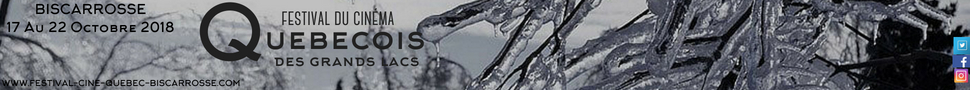 Communiqué de presse du festival de cinéma québécois des grands lacs à Biscarrosse, mercredi 24 octobre 2018.Palmarès du festival de cinéma québécois des grands lacs 2019Compétition long métrage :Prix du jury : Les faux tatouages de Pascal Plante, produit par Némésis films et distribué par Films Séville (Canada).Mention spéciale du jury : Tadoussac de Martin Laroche. Produit par Les films de l’autre (Québec), distribué par      K Films Amérique (Québec).Prix du public : Les rois mongols de Luc Picard, produit par Echo Média (Québec) et distribué par Téléfiction Distribution (Québec)Compétition documentaire :Prix du jury : Bagages de Paul Tom et Mélissa Lefebvre, produit et distribué par Picbois Productions (Québec)Prix du publique : Labrecque une caméra pour la mémoire de Michel La Veaux produit et distribué par l’ONF (Canada)Prix du court métragePrix du jury : Palissade d’Alexis Fortier Gauthier distribué par Spira (Québec)Prix du public : Crème de menthe de Philippe David Gagné et Jean-Marc E.Roy distribué par Spira (Québec)Contact :Bertrand Fajnzilbergcinemaetsociete@orange.frtel : +33 (0)6 71 64 45 78